Санкт-Петербургское государственное бюджетное профессиональное образовательное учреждение «Оптико-механический лицей»Рассмотрено на заседании МК				Утверждаюпо направлению _____________________                          ________________________                       ___________________________________  			________________________Протокол №       от «___» ________2022г.                                           Председатель МК ________					«____» ____________ 2022г.Методические указания по самостоятельной работе для обучающихсяпо дисциплине «ОГСЭ.02 История»Специальность:54.02.08 Техника и искусство фотографии (на базе основного общего образования с получением среднего общего образования, углубленная подготовка, срок обучения – 3 года 10 месяцев)Разработчик: Морозова И.С.Санкт-Петербург2022ВВЕДЕНИЕКаждый обучающийся согласно ФГОС СПО по специальности 54.02.08 Техника и искусство фотографии обязан выполнить по дисциплине ОГСЭ.02 «История» определенный объем внеаудиторной самостоятельной работы.Цель методических указаний состоит в обеспечении эффективности самостоятельной работы, определении ее содержания, установления требований к оформлению и результатам самостоятельной работы. Целями внеаудиторной самостоятельной работы обучающихся по дисциплине «История» являются:формирование общих и профессиональных компетенций,закрепление, систематизация, расширение полученных знаний,развитие навыков поиска информации,формирование исследовательских навыков,формирование самостоятельности профессионального мышления. Внеаудиторная самостоятельная работа выполняется по заданию преподавателя, но без его непосредственного участия.Целями методических указаний являются:определение содержания самостоятельных работ,установление требований к оформлению результатов выполненных самостоятельных работ,информирование обучающихся о рекомендациях по выполнению самостоятельных работ,информирование обучающихся о критериях оценки самостоятельных работ.ЗАДАНИЯ ДЛЯ САМОСТОЯТЕЛЬНОЙ РАБОТЫ по дисциплине ОГСЭ.02 «История» Перечень самостоятельных работ1. Подготовка к семинару «Расширение НАТО на рубеже XX – XXI вв.»2. Подготовка к семинару «Россия в начале XXI в.».3. Подготовка к семинару «Россия и Китай. Проблемы и перспективы сотрудничества»4. Подготовка к семинару «Цветные революции в странах бывшего СССР»5. Подготовка к семинару «Миграционные процессы в современном мире»6. Подготовка к семинару «Проблема международного терроризма в современном мире»7. Подготовка к семинару «Роль культуры в современном обществе»8. Подготовка к семинару «Футурологические прогнозы развития мира в XXI в.»9. Составление план-схемы «Становление институтов Евросоюза»10. Составление план-схемы «Основные цели и направления деятельности организации по безопасности и сотрудничеству в Европе (ОБСЕ)Самостоятельная работа №1Подготовка к семинару «Расширение НАТО на рубеже XX – XXI вв.»Цель: проанализировать предложенные источники информации, подготовить тезисы сообщения и презентации (при необходимости) по выбранной теме.Темы для подготовки к семинару:1. История создания НАТО2. Этапы расширения НАТО до развала СССР 3. Этапы расширения НАТО после распада СССР 4. Самые известные военные операции НАТО5. Нарушение соглашения по нерасширению НАТО6. Отношения между Россией и НАТО7. Современная стратегия НАТОСамостоятельная работа №2Подготовка к семинару «Россия в начале XXI в.»Цель: проанализировать предложенные источники информации, подготовить тезисы сообщения и презентации (при необходимости) по выбранной теме.Темы для подготовки к семинару:1. Особенности политического устройства России.2. Внешняя и внутренняя политика России 3. Россия во внутренних и внешних конфликтах4. Обстоятельства ухода первого Президента Российской Федерации со своего поста и приход к власти В.В. Путина. 5. Изменение экономической, социальной, внешней политики страны с приходом нового главы государства6. Приход к власти Д.А. Медведева и последовавшее затем возвращение на президентский пост В.В. Путина. 7. Развитие Российской Федерации за последние два десятилетия8. Внесенные после 2000 г. в Конституцию Российской Федерации измененияСамостоятельная работа №3Подготовка к семинару «Россия и Китай. Проблемы и перспективы сотрудничества»Цель: проанализировать предложенные источники информации, подготовить тезисы сообщения и презентации (при необходимости) по выбранной теме.Темы для подготовки к семинару:1. История взаимоотношений России и Китая2. Текущие проблемы в отношениях России и Китая3. Экономическое сотрудничество между Россией и Китаем4. Политическое сотрудничество между Россией и Китаем5. Военное сотрудничество между Россией и Китаем6. Перспективы развития взаимоотношений России и КитаяСамостоятельная работа №4Подготовка к семинару «Цветные революции в странах бывшего СССР»Цель: проанализировать предложенные источники информации, подготовить тезисы сообщения и презентации (при необходимости) по выбранной теме.Темы для подготовки к семинару:1. Ненасильственные методы проведения «цветных революций» 2. Насильственные методы проведения «цветных революций» 3. Протестные движения в странах постсоветского пространства (на конкретных примерах) 4. Технологии реализации «цветных революций» на постсоветском пространстве 5. Состоявшиеся «цветные революции»6. Несостоявшиеся «цветные революции»7. Противодействие «цветным революциям»

Самостоятельная работа №5Подготовка к семинару «Миграционные процессы в современном мире»Цель: проанализировать предложенные источники информации, подготовить тезисы сообщения и презентации (при необходимости) по выбранной теме.Темы для подготовки к семинару:1. Вопросы теории и классификация миграции2. Особенности статистического наблюдения международной миграции3. История международной миграции4. Факторы и тенденции современной международной миграции. Миграция и глобализация5. Международная миграция в регионах мира6. Влияние международной миграции на социально-экономическое развитие территорий7. Миграция и диаспоры8. Инструменты регулирования международной миграции: паспорта, визы, статусы, гражданств9. Миграционная политика: зарубежный и российский опыт10. Международное взаимодействие в сфере регулирования международной миграцииСамостоятельная работа №6Подготовка к семинару «Проблема международного терроризма в современном мире»Цель: проанализировать предложенные источники информации, подготовить тезисы сообщения и презентации (при необходимости) по выбранной теме.Темы для подготовки к семинару:1. Терроризм как явление2. Терроризм как глобальная  угроза современности 3. Условия возникновения терроризма4. Типология и классификация5. Борьба с терроризмом 6. Финансовые источники терроризма 7. Международный терроризм8. Теракты, совершенные в России за последние десятилетия 9. Масштабы современного терроризмаСамостоятельная работа №7Подготовка к семинару «Роль культуры в современном обществе»Цель: проанализировать предложенные источники информации, подготовить тезисы сообщения и презентации (при необходимости) по выбранной теме.Темы для подготовки к семинару:1. Историческая индивидуальность как системообразующее ядро культуры2. Культура и наука3. Иерархическая направленность формотворчества в культуре4. Деятельность, как источник культурных форм5. Оценка и ценностная предметность в культуреСамостоятельная работа №8Подготовка к семинару «Футурологические прогнозы развития мира в XXI в.»Цель: проанализировать предложенные источники информации, подготовить тезисы сообщения и презентации (при необходимости) по выбранной теме.Темы для подготовки к семинару:1. Четыре мира будущего2. Однополюсный мир3. Переход от однополюсного мира к многополюсному4. Биполярный мир5. Многополюсный мир6. Мир семи цивилизацийМЕТОДИЧЕСКИЕ РЕКОМЕНДАЦИИ ПО ПОДГОТОВКЕ К СЕМИНАРСКОМУ ЗАНЯТИЮСеминар (лат. seminarium — дословно "рассадник", "теплица") предполагает обсуждение сообщений и докладов, выполненных обучающимися по результатам учебных исследований под руководством преподавателя. Тема семинара и основные источники обсуждения предъявляются до обсуждения для детального ознакомления, изучения. Цели обсуждений направлены на формирование навыков профессиональной полемики и закрепление обсуждаемого материала. На этапе подготовки семинара доминирует самостоятельная работа с учебной литературой и другими дидактическими средствами над серией вопросов, проблем и задач, а в процессе семинара идут активное обсуждение, дискуссии и выступления, где делаются обобщающие выводы и заключения. Методика подготовки к семинарскому занятию: При подготовке, правильно оцените вопрос, который Вы взяли для выступления к семинарскому занятию. Для того что бы правильно и четко ответить на поставленный вопрос необходимо правильно уметь пользоваться учебной, и дополнительной литературой. В выступлении необходимо раскрыть сущность вопроса, осветить все аспекты. Приводимые примеры и факты должны быть существенными. Выступление должно соответствовать требованиям логики. Необходимо четкое вычленение излагаемой проблемы, ее точная формулировка, неукоснительная последовательность аргументации именно данной проблемы, без неоправданных отступлений от нее в процессе обоснования, безусловная доказательность, непротиворечивость и полнота аргументации, правильное и содержательное использование понятий и терминов.Выступление может сопровождаться компьютерной презентацией.Готовясь к семинару, необходимо:Основной этап:Вводная часть:обозначение темы, цели и плана семинарского занятия;предварительное определение уровня готовности обучающихся к занятию.Основная часть: Обсуждение каждой темы семинарского занятия по следующему плану:выступление по теме семинара (5-7 минут);обсуждение вопросов по теме выступления (обучающиеся самостоятельно формулируют вопросы к выступающим); формулирование промежуточных выводов по теме.Заключительный этап:формулирования общих выводов по теме семинарского занятия; подведение итогов.Ход работы выбрать тему;познакомиться с рекомендованной литературой; рассмотреть различные точки зрения по вопросу; выделить проблемные области; сформулировать собственную точку зрения;сделать обобщающие выводы;подготовить сопроводительную презентацию к докладу.Допускается подготовка к семинарскому занятию по группам. Группа может включать в себя не более 4-х человек. Требования к компьютерной презентации:Структура:Титульный слайд.На титульном слайде указывается тема, ФИО авторов(-а) компьютерной презентации, ФИО преподавателяОсновная часть (до 12 слайдов).В основной части презентации демонстрируются тезисы доклада. Каждый слайд должен иметь заголовок, количество слов на слайде не должно превышать 40. Помните, что презентация предназначена для демонстрации схем, графиков, рисунков и т.п., а текс в ней должен содержать только основные идеи. Не нужно переносить на слайды весь текст доклада.Слайд с выводами по теме доклада.Слайд со списком использованной литературы.МЕТОДИЧЕСКИЕ РЕКОМЕНДАЦИИ ПО СОСТАВЛЕНИЮ ТЕЗИСОВТезисы (в пер. с греч. – «положение») передают не содержание, а только основные положения текста. Они позволяют обобщить изучаемый материал, выразить его суть в кратких формулировках, помогая раскрыть содержание книги, статьи, доклада. Чтобы составить тезисы, нужно прочесть учебный источник, продумать его содержание, найти основную идею, проследить его главные положения. Т.о., тезисы – наиболее сложная форма записей: их составление требует умения анализировать материал. Выделяются следующие виды тезисов:Основные тезисы – это принципиально важные положения, обобщающие содержание материала, имеющие характер главных выводов. Основные тезисы определяют дальнейшее содержание повествования. Заключительные основные тезисы должны обобщать содержание предыдущих и обеспечивать логику мыслительного процесса.Простые тезисы – это главные мысли, которые легко выделить в любом произведении, вне зависимости от его общей направленности.Сложные тезисы - это записи, включающие два вида (простые и основные) тезисов. Как в сложном плане за основными пунктами следуют подпункты, так и в сложных тезисах основные тезисы подкрепляются простыми, раскрывающими и поясняющими их содержание.Формулировка тезисов должна быть четкой и краткой. Правильно составленные тезисы вытекают один ин из другого. Предварительно составленный план (особенно сложный план) значительно помогает в написании тезисов.Существенную помощь при написании тезисов оказывает предварительно составленный план, т.к. тезисы можно составлять к пунктам плана.Тезисы нумеруются в той логической последовательности, которая ведет к доказательству главной мысли.Рекомендации по составлению тезисов1. При составлении тезисов не приводите факты и примеры. Сохраняйте в тезисах самобытную форму высказывания, оригинальность авторского суждения, чтобы не потерять документальность и убедительность.2. Изучаемый текст читайте неоднократно, разбивая его на отрывки; в каждом из них выделяйте главное, и на основе главного формулируйте тезисы.3. Полезно связывать отдельный тезисы с подлинником текста (на полях книги делайте ссылки на страницы или шифры вкладных листов).4. По окончании работы над тезисами сверьте их с текстом источника, затем перепишите и пронумеруйте.МЕТОДИЧЕСКИЕ РЕКОМЕНДАЦИИ ПО СОСТАВЛЕНИЮ КОМПЬЮТЕРНОЙ ПРЕЗЕНТАЦИИ Компьютерная презентация дает ряд преимуществ перед обычной бумажно-плакатной. Для полного использования программы подготовки компьютерной презентации (далее в тексте КП) необходимо знать ее особенности. Необходимо начать KП с заголовочного слайда – титульного листаПример заголовочного слайда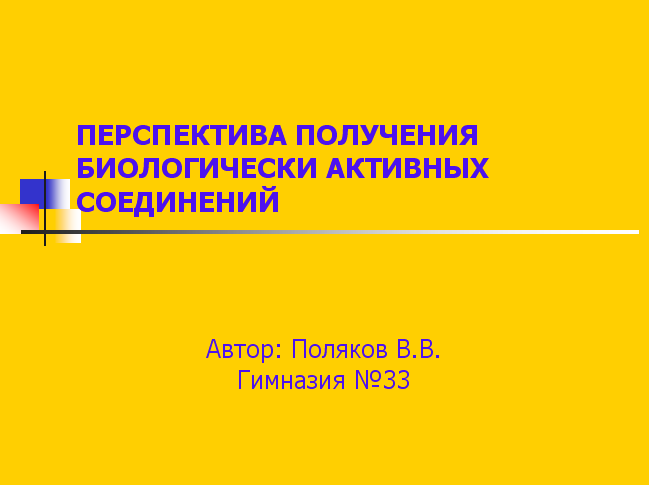 В заголовке указывают название и ФИО автора. Иногда уместно придумать краткое название и поместить его на все слайды (Вид — Колонтитул — Применить ко всем). Здесь же можно проставить нумерацию слайдов.Пример слайдаЗавершается презентация итоговым слайдом. В нем отражают благодарности руководителю и всем, кто дал ценные консультации и рекомендации.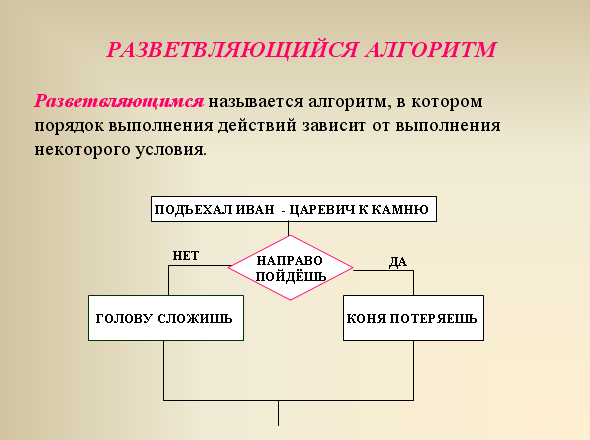 При разработке оформления используйте дизайн шаблонов (Формат- Оформление слайда). Не увлекайтесь яркими шаблонами, информация на слайде должна быть контрастна фону. Подберите два-три различных фоновых оформления для того, чтобы иметь возможность варьировать фон при плохой проекции.Используйте анимации, но не злоупотребляйте ими (в контекстном меню объекта, которое появляется при нажатии на нем правой кнопки мыши выберите – настройка анимации – эффект анимации из списка). Оптимальной настройкой эффектов анимации является появление в первую очередь заголовка слайда, а затем - текста по абзацам. При этом если несколько слайдов имеют одинаковое название, то заголовок слайда должен постоянно оставаться на экране. Настройте временной режим вашей презентации. Используя меню Показ слайдов -  Настройка времени, узнайте, сколько минут требуется вам на каждый слайд. Используйте интерактивные элементы (гиперссылки и/или управляющие кнопки). Для управления своей КП используйте интерактивные кнопки (вперед-назад) или, в крайнем случае, клавиатуру PgUp – PgDn. Особенно это может пригодиться при ответе на вопросы, когда вас попросят вернуться к определенному слайду. Формат выполнения: анализ источников информации, отбор материала, подготовка тезисов сообщений и презентаций PowerPoint. Форма сдачи отчётности: презентация PowerPoint в электронном виде – файл PPT, PPTX, PPS, PPSX, POT, POTX и др, тезисы сообщения в письменном виде.Критерии оценки:Содержание тезисов выступления:* - в данном случае вся работа оценивается на «неудовлетворительно» Структура тезисов выступления:Презентация:Оформление слайдов:Представление информации:Максимальный балл – 18.Шкала соответствия количества баллов итоговой оценке:Самостоятельная работа №9Составление план-схемы «Становление институтов Евросоюза»Цель: проанализировать предложенные источники информации, составить план-схему на заданную тему.Ход работыПроанализировать предложенные источники информации, составить план-схему, используя следующий план: 1. Европейский союз и его развитие. 2. Маастрихтский договор. 3. Амстердамский договор. 4. Конституционный договор. 5. Количество стран Европейского союза. (названия). 6. Флаг. 7. Фотография руководителя. 8. Символы Европейского союза. 9. Гимн. 10. Шингенская зона.Самостоятельная работа №10Составление план-схемы «Основные цели и направления деятельности организации по безопасности и сотрудничеству в Европе (ОБСЕ)»Цель: проанализировать предложенные источники информации, составить план-схему на заданную тему.Ход работыПроанализировать предложенные источники информации, составить план-схему, используя следующий план: 1. Государства-участники ОБСЕ. 2. Структура и институты ОБСЕ. 3. Председательство в ОБСЕ. 4. Военно-политическая сфера деятельности ОБСЕ. 5. Экономическая и экологическая сфера деятельности ОБСЕ. 6. Деятельность ОБСЕ в области соблюдения прав человека. 7. Руководство, действующий председатель, генеральный секретарь ОБСЕ.МЕТОДИЧЕСКИЕ РЕКОМЕНДАЦИИ ПО СОСТАВЛЕНИЮ ПЛАН-СХЕМЫПод план-схемой в данном случае понимается краткое изложение материала с использованием схем и сокращений.  Чтобы верно составить план-схему, сначала запишите опорные вопросы по теме, которые указаны в задании. В ходе изучения материала на данные вопросы необходимо дать короткий (состоящий из 3-4 логически связанных предложений) ответ. При составлении план-схем особенно часто заменяются союзы, слова, означающие причинно-следственные связи, например, «зависит от…», «взаимно зависит» (→, ↔), «следовательно» (=>), «А является причиной В» (А→В). Используются также лигатуры, например, NB (nota bene – лат. «запомни хорошо»). Важно:Выделяют основные составляющие более сложного понятия, ключевые слова и т. п. и располагаются в последовательности - от общего понятия к его частным составляющим. Нужно продумать, какие из входящих в тему понятий являются основными и записать их в схеме так, чтобы они образовали основу. Далее присоединить частные составляющие (ключевые слова, фразы, определения), которые служат опорой для памяти и логически дополняют основное общее понятие. Действия при составлении схемы могут быть такими: 1. Подберите обществоведческие понятия/явления для составления схемы. 2. Выделите среди них основные, обще понятия. 3. Определите ключевые слова, фразы, помогающие раскрыть суть основного понятия. 4. Сгруппируйте факты в логической последовательности. 5. Дайте название выделенным группам. 6. Заполните схему данными.7. Сформулируйте общий вывод после схемы. Формат выполнения: анализ источников информации, отбор материала, составление план-схемы. Форма сдачи отчётности: план-схема в письменном виде.Критерии оценки план-схемы:Оценка «отлично» ставится если обучающийся:- оформил работу в соответствии с требованиями (записал номер работы и тему);- верно составил план-схему в соответствии со всеми опорными вопросами.Оценка «хорошо» ставится если обучающийся:- оформил работу в соответствии с требованиями (записал номер работы и тему);- в целом верно составил план-схему, но не отразил один опорный вопрос или отразил не в полном объеме.Оценка «удовлетворительно» ставится если обучающийся:- оформил работу в соответствии с требованиями (записал номер работы и тему)- допустил значительные ошибки (указал неверные характеристики обществоведческого понятия/явления) при составлении план-схемы.Оценка «неудовлетворительно» ставится если обучающийся:- не выполнил работу ИЛИ выполнил неверно.Наименование самостоятельной работыРекомендуемая литература/Электронные источникиФорматвыполненияПримерное время на выполнение (час)Подготовка к семинаруИстория (для всех специальностей СПО): учебник для студ. учреждений сред. проф. образования / В. В. Артемов, Ю. Н. Лубченков. — М.: ИЦ Академия, 2016.Артёмов В. В., Лубченков Ю. Н. История Отечества с древнейших времен до наших дней. - М.: ИЦ Академия, 2017. Зуев М.Н., Лавренов С.Я. История России: учебник и практикум для СПО, 2016. Ходяков М.В. История России (1914-2015): учебник для СПО. – М.: Юрайт, 2016. Антонова Т. С., Данилов А. А., Косулина Л. Г., Харитонов А. Л. История России. ХХ век. Мультимедиа-учебник. - М.: Клио-Софт, 2016.Библиотека Гумер – гуманитарные науки [Электронный ресурс]. – Режим доступа: http://www.gumer.info/, свободный. – Загл. с экрана.Библиотекарь. Ру: электронная библиотека нехудожественной литературы по русской и мировой истории, искусству, культуре, прикладным наукам [Электронный ресурс]. – Режим доступа: http://www.bibliotekar.ru, свободный. – Загл. с экрана.Документы советской эпохи. — Режим доступа: //sovdoc.rusarchives.ru/ebooks/, свободный. – Загл. с экрана.Единое окно доступа к цифровым ресурсам. Профессиональное образование. История. http://window.edu.ru/catalog/resources?p_rubr=2.2.73.5Журнал «Историк. Журнал об актуальном прошлом». — Режим доступа: https://xn--h1aagokeh.xn--p1ai/, свободный. – Загл. с экрана.КиберЛенинка. [Электронный ресурс]. – Режим доступа: http://cyberleninka.ru/, свободный. – Загл. с экрана. Лань: электронно-библиотечная система. — Режим доступа: https://e.lanbook.com, свободный. – Загл. с экрана.Научная электронная библиотека (НЭБ). // [Электронный ресурс]. – Режим доступа: http://www.elibrary.ru, свободный. – Загл. с экрана.Образовательная платформа Юрайт [сайт]. — Режим доступа: https://urait.ru/, свободный. – Загл. с экрана.Российская национальная библиотека // [Электронный ресурс]. – Режим доступа: https://nlr.ru/, свободный. – Загл. с экрана.Российский государственный архив социально-политической истории. — Режим доступа: http://rgaspi.info/k-75-letiyu-pobedy/nagrady-partizan/, свободный. – Загл. с экрана.Федеральный портал «История.РФ» // [Электронный ресурс]. – Режим доступа: https://histrf.ru, свободный. – Загл. с экрана. анализ источников информации, отбор материала, подготовка тезисов сообщений и презентаций PowerPoint22Составление план-схемыИстория (для всех специальностей СПО): учебник для студ. учреждений сред. проф. образования / В. В. Артемов, Ю. Н. Лубченков. — М.: ИЦ Академия, 2016.Артёмов В. В., Лубченков Ю. Н. История Отечества с древнейших времен до наших дней. - М.: ИЦ Академия, 2017. Зуев М.Н., Лавренов С.Я. История России: учебник и практикум для СПО, 2016. Ходяков М.В. История России (1914-2015): учебник для СПО. – М.: Юрайт, 2016. Антонова Т. С., Данилов А. А., Косулина Л. Г., Харитонов А. Л. История России. ХХ век. Мультимедиа-учебник. - М.: Клио-Софт, 2016.Библиотека Гумер – гуманитарные науки [Электронный ресурс]. – Режим доступа: http://www.gumer.info/, свободный. – Загл. с экрана.Библиотекарь. Ру: электронная библиотека нехудожественной литературы по русской и мировой истории, искусству, культуре, прикладным наукам [Электронный ресурс]. – Режим доступа: http://www.bibliotekar.ru, свободный. – Загл. с экрана.Документы советской эпохи. — Режим доступа: //sovdoc.rusarchives.ru/ebooks/, свободный. – Загл. с экрана.Единое окно доступа к цифровым ресурсам. Профессиональное образование. История. http://window.edu.ru/catalog/resources?p_rubr=2.2.73.5Журнал «Историк. Журнал об актуальном прошлом». — Режим доступа: https://xn--h1aagokeh.xn--p1ai/, свободный. – Загл. с экрана.КиберЛенинка. [Электронный ресурс]. – Режим доступа: http://cyberleninka.ru/, свободный. – Загл. с экрана. Лань: электронно-библиотечная система. — Режим доступа: https://e.lanbook.com, свободный. – Загл. с экрана.Научная электронная библиотека (НЭБ). // [Электронный ресурс]. – Режим доступа: http://www.elibrary.ru, свободный. – Загл. с экрана.Образовательная платформа Юрайт [сайт]. — Режим доступа: https://urait.ru/, свободный. – Загл. с экрана.Российская национальная библиотека // [Электронный ресурс]. – Режим доступа: https://nlr.ru/, свободный. – Загл. с экрана.Российский государственный архив социально-политической истории. — Режим доступа: http://rgaspi.info/k-75-letiyu-pobedy/nagrady-partizan/, свободный. – Загл. с экрана.Федеральный портал «История.РФ» // [Электронный ресурс]. – Режим доступа: https://histrf.ru, свободный. – Загл. с экрана. анализ источников информации, отбор материала, составление план-схемы5ВсегоВсегоВсего27Каждый слайд должен иметь заголовок, количество слов на слайде не должно превышать 40 Презентация предназначена для демонстрации схем, графиков, чертежей, диаграмм, рисунков, анимации, а текст в ней должен содержать только основные идеи. Не нужно переполнять презентацию текстом, в презентации отражая только план.Указания к оцениваниюБаллыМатериал изложен полно и последовательно. Дано правильное определение основных понятий. Обучающийся обнаруживает понимание материала, может обосновать свои суждения, привести необходимые примеры не только из учебника, но и самостоятельно составленные.3Материал изложен полно и последовательно. Дано правильное определение основных понятий. Обучающийся обнаруживает понимание материала, излагает материал последовательно и правильно с точки зрения норм литературного языка, четко и грамотно отвечает на вопросы, НО не может достаточно глубоко и доказательно обосновать свои суждения или привести свои примеры.2Материал изложен неполно или непоследовательно, допущены неточности в определении понятий. Обучающийся обнаруживает неполное понимание материала, не может достаточно глубоко и доказательно обосновать свои суждения или привести свои примеры.1Обучающийся не подготовил сообщения ИЛИ содержание сообщения не соответствует заявленной тематике*.0Максимальный балл - 3Максимальный балл - 3ПоказательУказания к оцениваниюБаллыЛогичностьВсё выступление построено логично, последовательно, ясно и конкретно.2ЛогичностьПоловина выступления построена нелогично, непоследовательно, абстрактно, отвлеченно от темы.1ЛогичностьВыступление нелогично, непоследовательно, абстрактно, отвлеченно от темы.0Речевая выразительность подачи материалаРечь громкая и разборчивая. Имеется интонационное оформление речи, модуляции голоса.1Речевая выразительность подачи материалаРечь тихая и неразборчивая. Интонационное оформление речи в  модуляции голоса не проявляются.0Соблюдение регламентаСоблюдение продолжительности выступления 5-7мин.1Соблюдение регламентаНесоблюдение продолжительности выступления 5-7мин.0Ответы на вопросыУверенные и правильные ответы2Ответы на вопросыНеуверенные и правильные ответы1Ответы на вопросыНеуверенные и неправильные ответы0Максимальный балл - 6  Максимальный балл - 6  Максимальный балл - 6  Максимальный балл - 6  ПоказательУказания к оцениваниюБаллыСтильСоблюдение единого стиля оформления. Стиль не отвлекает от самой презентации. Вспомогательная информация (управляющие кнопки) не преобладают над основной информацией (текстом, иллюстрациями).1СтильНе соблюдается единый стиль оформления. Стиль отвлекает от самой презентации. Вспомогательная информация преобладает над основной информацией.0ФонДля фона использованы холодные тона.2ФонДля фона использованы теплые тона.1ФонДля фона использованы разные тона, создающие трудности восприятия.0Использование цветаНа одном слайде - не более трех цветов: один для фона, один для заголовка, один для текста. Для фона и текста использованы контрастные цвета. 1Использование цветаНа одном слайде - использовано более 4 цветов: один - для фона, один для заголовка, один - для текста, один - для фигур.0Максимальный балл - 4Максимальный балл - 4Максимальный балл - 4ПоказательУказания к оцениваниюБаллыШрифтыДля заголовков - не менее 24. Для информации не менее 18. Разные типы шрифтов не смешиваются водной презентации. Для выделения информации использован жирный шрифт, курсив или подчеркивание. Нет злоупотреблений прописными буквами. 1ШрифтыЗаголовки - менее 24, а информация менее 18. Разные типы шрифтов смешиваются водной презентации. Для выделения информации не использован жирный шрифт, курсив или подчеркивание. Имеются злоупотребления прописными буквами.0Способы выделения информацииИспользованы рамки, границы, заливка, штриховка, стрелки, рисунки, диаграммы, схемы для иллюстрации наиболее важных фактов.1Способы выделения информацииНе использованы рамки, границы, заливка, штриховка, стрелки, рисунки, диаграммы, схемы для иллюстрации наиболее важных фактов.0Объем информацииСлайды не перегружены информацией. Ключевые пункты отображаются по одному на каждом слайде.1Объем информацииСлайды перегружены информацией. Ключевые пункты не отображаются по одному на каждом слайде.0Виды слайдовИспользованы разные виды слайдов: титульный, с текстом, с выводами, со списком использованной литературы.1Виды слайдовИспользованы не все виды слайдов из перечисленных: титульный, с текстом, с выводами, со списком использованной литературы.0Орфографические и пунктуационные ошибкиОшибок нет1Орфографические и пунктуационные ошибкиПрисутствуют ошибки0Максимальный балл - 5Максимальный балл - 5Максимальный балл - 5Баллы Оценка 16 - 18отлично13 - 15хорошо9 - 12удовлетворительноМенее 9неудовлетворительно